DETOUR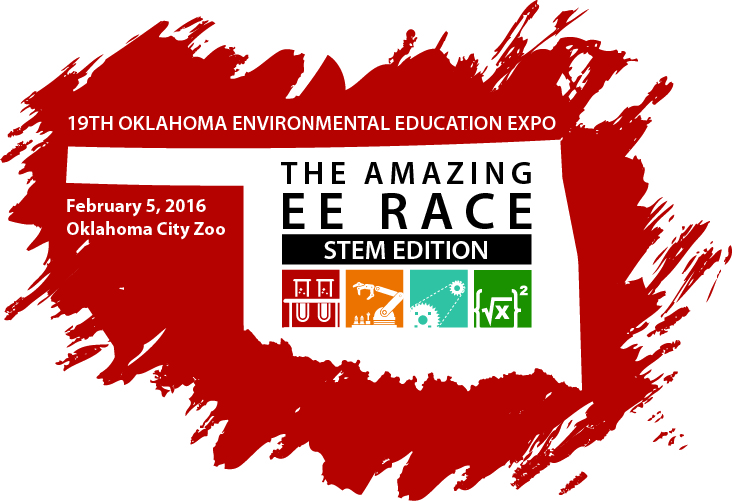 Team Name:	OGE 1Exhibit or Area of Zoo:	ZebrasList the observation, or discrepant event, that prompted your curiosity.Stripes graphicWhat SCIENCE questions or prompts come to mind?Recall what you know about thermal radiation and colors. Why might zebras have white stripes (thermal regulation).What TECHNOLOGY questions or prompts come to mind?A zebra’s stripes are like our fingerprints. Take your fingerprints and compare with a neighbor. How is this technology useful in our world. What ENGINEERING questions or prompts come to mind? Taking a cue from the zebra, design a clothing to both protect and cool. What MATH questions or prompts come to mind?Compare the distinguishing stripe patterns between the 3 main zebra species. Pair the stripe patterns with the data of regions they are found in and draw conclusions. DETOURTeam Name:	OGE 1Exhibit or Area of Zoo:	OK Trails - AviaryList the observation, or discrepant event, that prompted your curiosity.The long tail of the native Oklahoma State bird, the Scissor-Tailed Flycatcher. What SCIENCE questions or prompts come to mind?Explore migration habits of our state bird. Why do they need to migrate?What TECHNOLOGY questions or prompts come to mind?What types of technology are used to track these birds?What ENGINEERING questions or prompts come to mind? What substrates would you give this bird in captivity in order for it to build its own nest?What MATH questions or prompts come to mind?Compare and contrast population/migration data across years and analyze differences. DETOURTeam Name:	OGE 1Exhibit or Area of Zoo:	HerpetariumList the observation, or discrepant event, that prompted your curiosity.West African Gaboon ViperWhat SCIENCE questions or prompts come to mind?This snake is venomous. What is the difference between venomous and poisonous? What TECHNOLOGY questions or prompts come to mind?What tools and technology might be used to feed a venomous snake in captivity safely?What ENGINEERING questions or prompts come to mind? Considering the force and biology of such an animal, how can we create a “natural” captive environment for this organism? (Safety glass, stone, etc.)What MATH questions or prompts come to mind?Compare observable geometric patterns between specimens within the same species. DETOURTeam Name:	OGE 1Exhibit or Area of Zoo:	PachydermList the observation, or discrepant event, that prompted your curiosity.Pygmy Hippo “Wooly”What SCIENCE questions or prompts come to mind?Research the natural history of the hippo. What TECHNOLOGY questions or prompts come to mind?Understanding that hippos are mostly aquatic mammals, what technology might be used to provide a suitable habitat for Wooly?What ENGINEERING questions or prompts come to mind? What types of simple or complex machines are used to maintain and care for Wooly?What MATH questions or prompts come to mind?Hippos require X amount of food intake per kilogram of body mass. If Wooly has a massy of Y kg, how much food would he need to eat in 1 month?